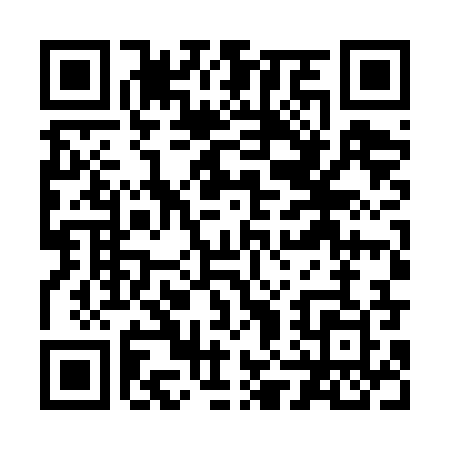 Prayer times for Regietow Wyzny, PolandWed 1 May 2024 - Fri 31 May 2024High Latitude Method: Angle Based RulePrayer Calculation Method: Muslim World LeagueAsar Calculation Method: HanafiPrayer times provided by https://www.salahtimes.comDateDayFajrSunriseDhuhrAsrMaghribIsha1Wed2:565:1212:325:377:5310:002Thu2:535:1112:325:387:5410:033Fri2:505:0912:325:397:5610:054Sat2:475:0712:325:407:5710:085Sun2:445:0612:325:417:5910:116Mon2:415:0412:325:428:0010:137Tue2:375:0212:325:428:0210:168Wed2:345:0112:325:438:0310:199Thu2:314:5912:315:448:0410:2110Fri2:284:5812:315:458:0610:2411Sat2:254:5612:315:468:0710:2712Sun2:224:5512:315:478:0910:3013Mon2:194:5312:315:488:1010:3314Tue2:164:5212:315:488:1210:3515Wed2:154:5112:315:498:1310:3816Thu2:154:4912:315:508:1410:4017Fri2:144:4812:315:518:1610:4118Sat2:144:4712:325:528:1710:4119Sun2:134:4612:325:528:1810:4220Mon2:134:4412:325:538:2010:4321Tue2:124:4312:325:548:2110:4322Wed2:124:4212:325:558:2210:4423Thu2:124:4112:325:558:2310:4424Fri2:114:4012:325:568:2410:4525Sat2:114:3912:325:578:2610:4526Sun2:114:3812:325:588:2710:4627Mon2:104:3712:325:588:2810:4728Tue2:104:3612:325:598:2910:4729Wed2:104:3512:336:008:3010:4830Thu2:104:3512:336:008:3110:4831Fri2:094:3412:336:018:3210:49